Program: System EngineeringAnalyze, test, troubleshoot, and evaluate existing network systems, such as local area network (LAN), wide area network (WAN), and Internet systems or a segment of a network system. Perform network maintenance to ensure networks operate correctly with minimal interruption. Install, configure, and support an organization's local area network (LAN), wide area network (WAN), and Internet systems or a segment of a network system. Monitor network to ensure network availability to all system users and may perform necessary maintenance to support network availability. May monitor and test Web site performance to ensure Web sites operate correctly and without interruption. Assist in network modeling, analysis, planning, and coordination between network and data communications hardware and software. Supervise computer user support specialists and computer network support specialists and administer network security measure.Program Objective: This will enable students to prepare for networking related positions such as Systems Administrator, Systems Engineer, Network Engineer, Network Manager, and IT Technology Manager. In this program, students will study how to build, maintain, and monitor LAN, WAN, and other segment of network systems. This program covers courses on Windows Server Administration, Active Directory Administration, Virtualization, VMware Management, Linux System Administration, Cisco Switches, Router configuration, Network Cyber Security, CCNA and AWS and Azure Cloud Security. Students will prepare for DevOps certification and learn Jenkins, Puppet, Nagios, Docker, Kubernetes, PowerShell, GIT and Linux Shell Programming. The program includes ample labs, quizzes, group discussions/ exercises, project work and internal/ external internship opportunities.Admission Requirements:GED Credit or high School credit or college DiplomaBasic English Communication SkillBasic Computer Skills with prior Computer ExperienceApply for the program enrollment before the enrollment dateProvide application supporting data: Driver License, Transcript, Experience Letter, Recommendation LetterPay the program cost or provide Training cost voucherMaterial: Textbook, Instructor Notes, Source code for projects.Evaluation: Evaluation of project completed in the classroom, 40% Home assignments 20% Project 40% Length of Program / Program Duration: 55 Weeks/ 550 Hours (10 hrs. per week - Theory/Labs/Practice/ In-Class and Simulation Exam)Fees Structure: Tuition – $8000Books/Software/ Supplies – $800Certifications/Tests – $1200 (AWS, Linux, and CCSK)REFUND / CANCELLATION POLICYA full refund against the tuition and fees or a credit in a comparable amount against future tuition and fees will be offered to students, who are called for active duty or active service. A full flexibility for re- enrollment and re-application will be offered to these students.For students who cancel their classes from the institution maybe eligible for tuition and fee refund based on the following refund table below:Student must make a written request for the withdrawal and request for the refund. If a student has attended the classes in person or on web or missed the classes prior to the formal request, then these weeks counts will be considered as student has taken the classes and these number of weeks will be used in determining the refund amount.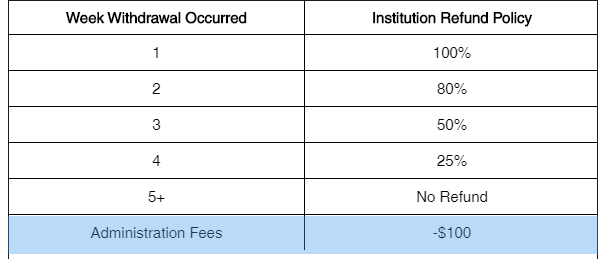 ​If there is a billing balance or outstanding balance, the student may still be liable for unpaid institutional costs as well as any non-institutional costs. The school may deduct an administrative fee $100 from the amount of the total refund.NOTICE TO STUDENTIT Expert System, Inc. is approved to operate by the Private Business and Vocational Schools Division of the Illinois Board of Higher Education.IT Expert System, Inc. is not accredited by a US Department of Education recognized accrediting body. The school does not guarantee transferability of credit and that in most cases, credits or coursework are not likely to transfer to another institution.  COMPLAINTS IF ANY AGAINST THIS INSTITUTION MAY BE REGISTERED WITH THE BOARD OF HIGHER EDUCATION, 1 N Old State Capitol Plaza, Suite# 333, Springfield, IL 62701. The link to the IBHE is www.ibhe.org and the complaints link is www.complaints.ibhe.org.  STUDENT DATA:**Approximate salary ranges from 60K – 120KModule 1:  Linux System AdministrationOverview: Linux administration course teaches students how to install, configure and maintain a Linux system in a networked environment. Students will learn to perform basic administrative tasks such as adding and managing users, creating and maintaining file systems, developing and implementing a security policy, and performing software installation and package management, course also includes installing and supporting SSH, NFS, Samba, DNS, DHCP, and the Apache Web server Course ContentInstalling a Linux operating system and configuring peripheralsPerforming and modifying startup and shutdown processesSetting up and maintaining basic networkingPopulating the system with users and groupsSetting specific file permissions on directories and regular filesPerforming maintenance on file systemsManaging running processesAutomating daily tasksPerforming backups and restoration of filesTroubleshooting system problemsAnalyzing and taking measures to increase system performanceWorking with the X Windows interfaceConfiguring networked file systemsDeploying a working Apache Web server configurationSecuring ServicersProcess optimizationSharing files with a Windows SMB protocolConfiguring DHCP servicesConfiguring DNS servicesImplementing security measuresPython ProgrammingShell ProgrammingEC2 cloud Instance managementModule 2:  Physical Networking Overview:This course is an introduction to the world of networking personal computers. It focuses on configuring, managing, and troubleshooting elements of the basic network infrastructure.Course Content:Identify basic networking concepts, including how a network works. Content should include network access, protocol, network interface cards, full duplex, cabling twisted pair, coaxial, fiber optic.Identify procedures for swapping and configuring network interface cards.Identify the ramifications of repairs on the network. Content should include reduced bandwidth, loss of data, network slowdown.Identify the networking capabilities of DOS and Windows including procedures for connecting to the network. Identify concepts and capabilities relating to the Internet and basic procedures for setting up a system for Internet access. Content should include TCP/IP, E-mail, html, http, ftp, domain names (Web sites), ISP, and dial-up access.Summarize the basics of networking fundamentals, including technologies, devices and protocols
o Basics of configuring IP addressing and TCP/IP properties (DHCP, DNS)
o Bandwidth and latency
o Status indicators
o Protocols (TCP/IP, NETBIOS)
o Full-duplex, half-duplex
o Basics of workgroups and domains
o Common ports: HTTP, FTP, POP, SMTP, TELNET, HTTPS
o LAN / WAN
o Hub, switch and router
o Identify Virtual Private Networks (VPN)
o Basics class identification• Categorize network cables and connectors and their implementations
o Cables
o Plenum / PVC
o UTP (e.g. CAT3, CAT5 / 5e, CAT6)
o  STP
o  Fiber
o  Coaxial cableConnectors o RJ45
 o RJ11 Compare and contrast the different network typesBroadbandDSLCableSatelliteModule 3: Active Directory AdministrationOverview: In this course, student will learn how to better manage and protect data access and information, simplify deployment and management of your identity infrastructure, and provide more secure access to data. You will learn how to configure some of the key features in Active Directory such as Active Directory Domain Services (AD DS), Group Policy, Dynamic Access Control (DAC), Work Folders, Workplace Join, Certificate Services, and Rights Management Services (RMS).Course Content:Windows server 2008 R2 environments. Students will also be able to:Describe the features and functionality of Active Directory Domain Services.Perform secure and efficient administration of Active Directory.Manage users and service accounts.Manage groups.Manage computer accounts.Implement a Group Policy infrastructure.Manage User Desktops with Group Policy.Manage enterprise security and configuration by using Group Policy settings.Secure administration.Improve the security of authentication in an AD DS Domain.Configure Domain Name System.Administer AD DS domain controllers.Manage sites and Active Directory Replication.Monitor, maintain and back up directory Service to ensure Directory Service continuity.Manage multiple domains and forests.Module 4: Cybersecurity FundamentalsOverview:The Cybersecurity Fundamentals course will provide learners with principles of data andtechnology that frame and define cybersecurity. Learners will gain insight into the importance ofcybersecurity and the integral role of cybersecurity professionals. The interactive, self-guided format willprovide a dynamic learning experience where users can explore foundational cybersecurity principles, security architecture, risk management, attacks, incidents, and emerging IT and IS technologies.Course Content:Explain the core information assurance (IA) principlesIdentify the key components of cybersecurity network architectureApply cybersecurity architecture principlesDescribe risk management processes and practicesIdentify security tools and hardening techniquesDistinguish system and application security threats and vulnerabilitiesDescribe different classes of attacksDefine types of incidents including categories, responses and timelines for responseDescribe new and emerging IT and IS technologiesAnalyze threats and risks within context of the cybersecurity architectureAppraise cybersecurity incidents to apply appropriate responseEvaluate decision making outcomes of cybersecurity scenariosAccess additional external resources to supplement knowledge of cybersecurityModule 5: Windows AdministrationOverview: Students will learn how to manage Windows machine and Servers. Student will learn how to configure Windows machine, install software, monitor resources and secure system. Course also covers the Windows Virtualization.Course Content:GETTING STARTED USING WINDOWS Introducing Windows 7A First Look at the Windows DesktopWorking with User AccountsUsers, Passwords & PermissionsExploring Log O& Power OptionsCUSTOMIZING THE WINDOWS DESKTOP Using Icons & ShortcutsAdding GadgetsCustomizing Backgrounds & Window AppearanceCustomizing Sounds, Screensavers & IconsChanging Screen ResolutionACCESSING THE START MENUUsing Start Menu OptionsCustomizing the Start MenuFinding Programs, Files & SettingsEXPLORING THE REVISED TASK BARCustomizing the Notification AreaExploring Buttons on the TaskbarTaking Advantage of Jump ListsSetting Taskbar PropertiesOPTIMIZING THE WINDOWS USER EXPERIENCE Moving & Sizing WindowsWindow Navigation Using BreadcrumbsWindow Navigation & CustomizationAccessing & Configuring LibrariesOrganizing, Rating & Tagging FilesIndexing & Search OptionsSearching for FilesSharing Files & FoldersEXAMINING HARDWARE & SOFTWARE Viewing Devices & PrintersThe Device Manager, Drivers & Power ManagementSetting Default Actions & ProgramsInstalling & Uninstalling SoftwareAlternate Hardware & Software Tools: TouchSpeech RecognitionLive Essentials & ServicesENJOYING MEDIA Playing Audio & Video Using the Media PlayerRipping CDs & Creating PlaylistsExperiencing the Next Level with the Windows Media CenterTapping into the Windows 7 Gaming ExperienceCONNECTING TO A NETWORK Networking OverviewGetting Started with Windows 7 NetworkingWorking with the Network AdaptorViewing the Network Map & Changing the WorkgroupMapping a Network DriveMAINTAINING YOUR SYSTEM Optimizing PerformanceUsing Troubleshooters & the Action CenterUsing the Problem Steps RecorderKeeping Current with Windows UpdateSECURING YOUR SYSTEM & DATA Working with System Restore & Shadow CopiesExecuting Backup & RestoreImplementing BitLocker & BitLocker To GoCreditsBuilding security policiesDocumenting server securityComposing optimal Group PoliciesAuditing the serverDiagnosing security issuesCreating an audit trailFiltering the security logOptimizing Server PerformanceAssessing workloadsBalancing applications and server rolesEvaluating hardware and software componentsReconfiguring the operating systemMonitoring server performanceAnalyzing system behavior with Resource MonitorEstablishing baselines with Performance MonitorDesigning Data Collector SetsDetecting and resolving performance concernsIdentifying Performance Monitor countersSolving the challenge of memory leaksExploring the effect of services on server performanceImplementing a High-Availability EnvironmentWindows in the cloudPreparing Windows features for the cloudProducing a disaster recovery planScheduling Windows backupsClustering Windows serversMeeting failover clustering requirementsRecognizing the role of QuorumsVirtualizing serversIncreasing scalability potential with Hyper-VSpeeding up recovery with replicasMaintaining high availability with live migrationModule 6: Cisco Switches and Routers
Introduction to NetworksExploring the NetworkConfiguring a Network Operating SystemNetwork Protocols and CommunicationsNetwork AccessEthernetNetwork, Application and Transport LayerIP AddressingSubnetting IP NetworksIt's a NetworkScaling NetworksGrowing the NetworkLAN RedundancyLink AggregationWirelessAdjust and Troubleshoot Single-Area OSPFMultiarea OSPFEIGRPAdjust and Troubleshoot EIGRPiOS File ManagementRouting and Switching EssentialsIntroduction to Switched NetworksBasic Switching ConfigurationVLANsRouting ConceptsInter-VLAN and Static RoutingRouting DynamicallySingle-Area OSPFAccess Control ListsDHCPNetwork Address Translation for IPV4Connecting NetworksConnecting to the WANConfiguring Serial ConnectionsBroadband SolutionsSecuring Site-to-Site ConnectivityMonitoring and Troubleshooting the NetworkNetwork ArchitecturesModule 7: AWS Certified Developer AssociateOverview: Amazon Web Services - (AWS) Certification is fast becoming the must have certificate for any IT professional working with AWS. This course is designed to help with AWS Certified Developer Associate (CDA) 2017 Exam. With this course, learner will understand AWS platform form developer perspective. This will introduce and familiarize learners to modern cloud architectures and widely used AWS environment.Course Content:OverviewIdentity Access ManagementSetting up EC2 accountS3 Essentials and configurationCORS configurationBuilding sample applicationDatabase ConceptsDynamoDB and Simple Query ServiceSimple Notification ServiceSimple Workflow ServiceUsing Elastic BeanstalkUsing CloudFormationDNS and RoutingVirtual Private Cloud (VPC) overview and configurationCertification Exam PreparationModule 8: DevOpsOverview:This course prepares learners for a career in DevOps. Devops is a fast-growing field that brings Development and Operations team together to continuously build, integrate and deploy software. Students will use modern DevOps tools to learn principles of CI/CD, automation and configuration management and inter team collaboration with hands on labs.Course Content:OverviewWhy DevOps?DevOps and Agile teamsSource code management and configuration using GITBuild tools (Maven)Test Automation (Junit)Continuous integration with JenkinsConfiguration management using PuppetContainerization using DockerMonitoring using NagiosInstitutional Calendar (Program Start and End Date):Institutional Calendar (Program Start and End Date):Institutional Calendar (Program Start and End Date):QuarterDatesEventsFall 2020Wednesday, September 30Fall Quarter BeginsFall 2020Thursday, November 26Thanksgiving BreakFall 2020Saturday, December 12Program Completion CelebrationFall 2020Friday, December 11Fall Quarter EndsFall 2020Monday, December 14 – Saturday, December 26Program / Course EvaluationsWinter 2020Monday, January 6Winter Quarter Begins - Program Orientation DayWinter 2020Monday, January 20Martin Luther King, Jr. DayWinter 2020Friday, March 20Winter Quarter EndsSpring 2020Monday, March 30Spring Quarter BeginsSpring 2020Monday, May 25Memorial DaySpring 2020Saturday, June 06Program Completion CelebrationSpring 2020Friday, June 12Spring Quarter EndsSpring 2020Monday, June 15 –Program / Course EvaluationsSpring 2020Friday, June 19Program / Course EvaluationsSummer 2020Monday, June 22Summer Quarter Begins - Program Orientation DaySummer 2020Saturday, July 4Independence Day HolidaySummer 2020Friday, August 21Summer Quarter EndsFall 2021Wednesday, September 30Fall Quarter BeginsFall 2021Thursday, November 26Thanksgiving BreakFall 2021Saturday, December 12Program Completion CelebrationFall 2021Friday, December 11Fall Quarter EndsFall 2021Monday, December 14 – Saturday, December 26Program / Course EvaluationsProgramParticularsNumbersSystem EngineeringTotal students enrolled9System EngineeringNew starts7System EngineeringTransferred out of program0System EngineeringGraduated/Completed6System EngineeringPlaced in field of study5System EngineeringPlaced in related field0System EngineeringNot available for placement due to personal reasons1System EngineeringGovt/Certification taken/passedNASystem EngineeringStudent not placed by IT Expert System0